Уважаемые слушатели двухгодичных подготовительных курсов второго года обучения!Поздравляем Вас с началом учебного года и спешим сообщить, что подготовительное отделение продолжает свою плодотворную и успешную работу.Расписание занятий будет размещено до 15 сентября на стенде подготовительного отделения и на сайте университета: www.kgmtu.ru–абитуриенту – подготовительное отделение, а также каждый слушатель будет оповещен лично по телефону.Начало занятий 18 сентября!С уважением, зав. подготовительного отделения Красовская Н.А.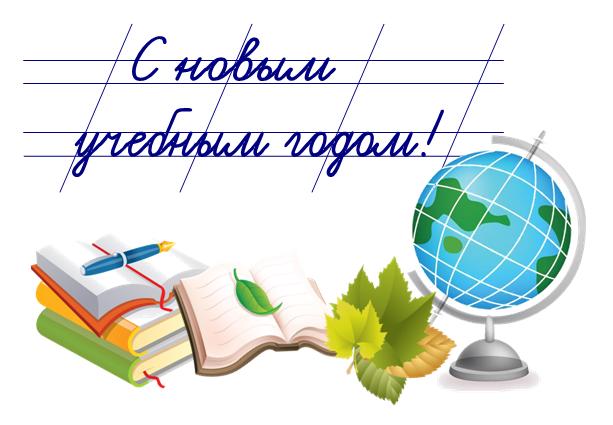 